ПРОЕКТО внесении изменений в Устав Мариинско-Посадского городского поселения Мариинско-Посадского района Чувашской РеспубликиНа основании Федерального закона от 6 октября 2003 г. № 131-ФЗ «Об общих принципах организации местного самоуправления в Российской Федерации», Закона Чувашской Республики от 18 октября 2004 г. № 19 «Об организации местного самоуправления в Чувашской Республике», Собрание депутатов Мариинско-Посадского городского поселения РЕШИЛО:1. Внести в Устав Мариинско-Посадского городского поселения Мариинско-Посадского района Чувашской Республики, принятый решением Собрания депутатов Мариинско-Посадского городского поселения от 14 ноября 2005 г. № С-03/1 (в редакции решений Собрания депутатов Мариинско-Посадского  городского поселения от 22 мая 2006 г. № С-09/01, от 19 июня 2007 г. № С-21/01, от 10 марта 2010 г.  № 49/01, от 25 мая 2010 г. № 52/01, от 17 февраля 2011 г. № С-10/1, от 17 ноября 2011 г. № С-20/1, от 6 марта 2012 г. 
№ С-28/1, от 2 декабря 2014 г. № С-68/02, от 15 октября 2015 г. № С-02/05, от 6 июля 2017 г. № С-33/06, от 14 декабря 2018 г. № С-56/01, от 16 апреля 2019 г. № С-60/01) следующие изменения:1) в части 1  статьи 7:а) пункт 19 после слов «территории, выдача» дополнить словами «градостроительного плана земельного участка, расположенного в границах Мариинско-Посадского городского поселения, выдача»;2) пункт 4.1 части 1 статьи 8 признать утратившим силу;3) пункт 13 части 6 статьи 21 изложить в следующей редакции:«13) преобразования муниципального образования, осуществляемого в соответствии с частями 3, 3.1-1, 5, 7, 7.2 статьи 13 Федерального закона «Об общих принципах организации местного самоуправления в Российской Федерации», а также в случае упразднения муниципального образования»;4) в статье 27:а) абзац четвертый изложить в следующей редакции:«Депутат Собрания депутатов Мариинско-Посадского городского поселения должен соблюдать ограничения, запреты, исполнять обязанности, которые установлены Федеральным законом от 25 декабря 2008 года № 273-ФЗ «О противодействии коррупции» и другими федеральными законами.  Полномочия депутата прекращаются досрочно в случае несоблюдения ограничений, запретов, неисполнения обязанностей, установленных Федеральным законом от 25 декабря 2008 года № 273-ФЗ «О противодействии коррупции», Федеральным законом от 3 декабря 2012 года № 230-ФЗ «О контроле за соответствием расходов лиц, замещающих государственные должности, и иных лиц их доходам», Федеральным законом от 7 мая 2013 года № 79-ФЗ «О запрете отдельным категориям лиц открывать и иметь счета (вклады), хранить наличные денежные средства и ценности в иностранных банках, расположенных за пределами территории Российской Федерации, владеть и (или) пользоваться иностранными финансовыми инструментами», если иное не предусмотрено Федеральным законом «Об общих принципах организации местного самоуправления в Российской Федерации».»;б) дополнить абзацами пятым и шестым следующего содержания:«К депутату Собрания депутатов Мариинско-Посадского городского поселения представившим недостоверные или неполные сведения о своих доходах, расходах, об имуществе и обязательствах имущественного характера, а также сведения о доходах, расходах, об имуществе и обязательствах имущественного характера своих супруги (супруга) и несовершеннолетних детей, если искажение этих сведений является несущественным, могут быть применены меры ответственности, предусмотренные частью 7.3-1 статьи 40 Федерального закона «Об общих принципах организации местного самоуправления в Российской Федерации». Порядок принятия решения о применении к депутату мер ответственности, указанных в части 7.3-1 статьи 40 Федерального закона «Об общих принципах организации местного самоуправления в Российской Федерации», определяется муниципальным правовым актом в соответствии с законом Чувашской Республики.»;5) пункт 3 части 1 статьи 34 изложить в следующей редакции:«3) в случае преобразования муниципального образования, осуществляемого в соответствии с частями 3, 3.1-1, 5, 7, 7.2 статьи 13 Федерального закона «Об общих принципах организации местного самоуправления в Российской Федерации», а также в случае упразднения муниципального образования»;»;6) пункт 11 части 6 статьи 38 изложить в следующей редакции:«11) преобразования муниципального образования, осуществляемого в соответствии с частями 3, 3.1-1, 5, 7, 7.2 статьи 13 Федерального закона «Об общих принципах организации местного самоуправления в Российской Федерации», а также в случае упразднения муниципального образования;».».Глава Мариинско-Посадского городского поселения                                                                             А.В.БудниковЧаваш РеспубликинчиСĕнтĕрвăрри хулинхутлĕхĕн депутачĕсенпухĕвĕЙ Ы Ш Ă Н У№ Сĕнтĕрвăрри  хулиЧувашская  РеспубликаСобрание депутатовМариинско-Посадскогогородского поселенияРЕШЕНИЕ№ г. Мариинский Посад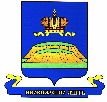 